17 июняРебята школьного лагеря «Весёлый улей» посмотрели в кинотеатре «Родина» мультипликационный фильм «Лука». История двух морских существ, которые на суше превращаются в мальчиков, многому научила ребят: честности, взаимовыручке, дорожить дружбой.Мультфильм и ребятам, и взрослым очень понравился.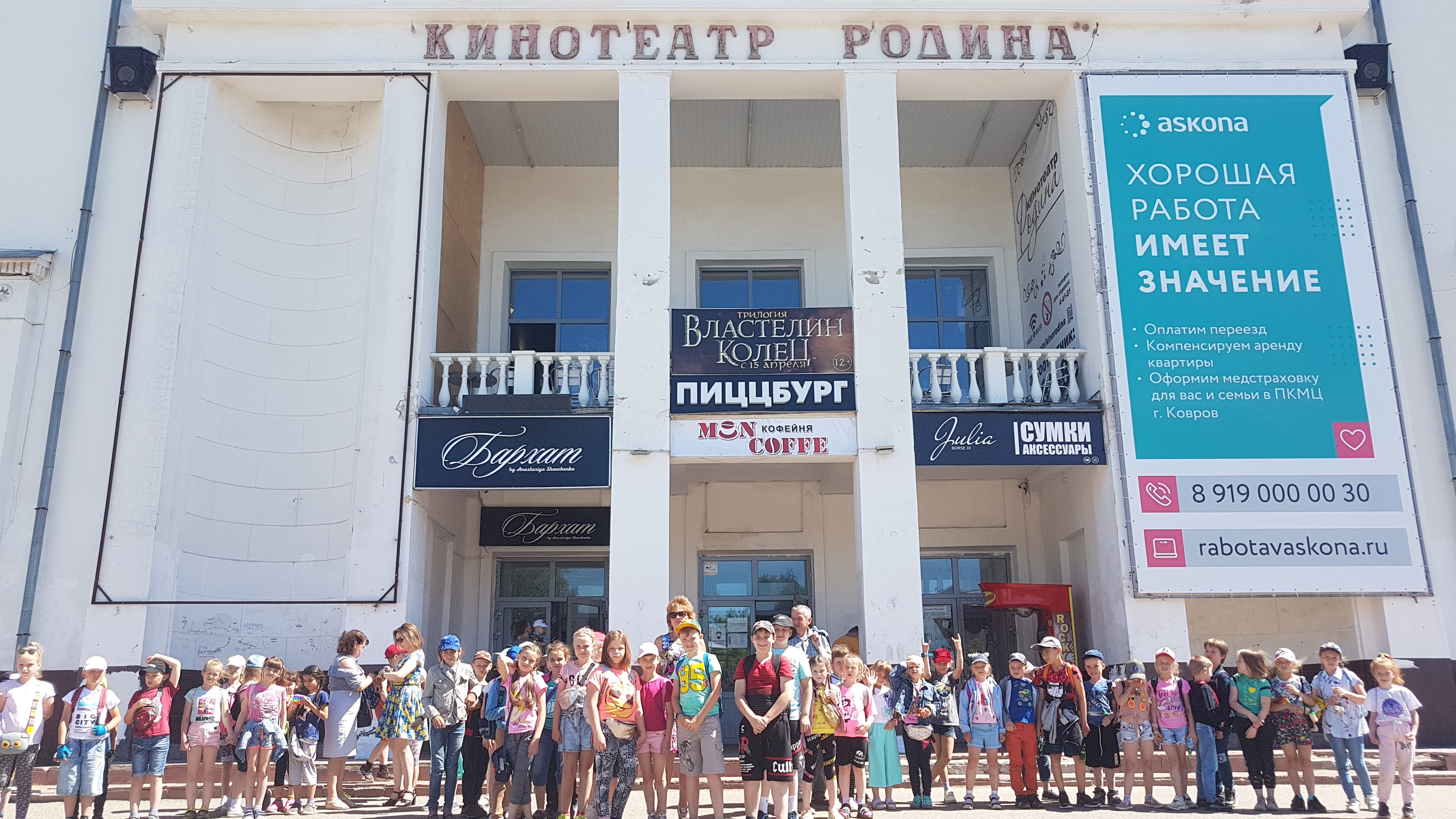 